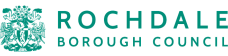 Summary of Proposed Changes – Gambling Licensing Policy Statement 2016-2019   (The proposed changes are highlighted in RED in the policy statement) PART A – Enforcement Page 8, paragraph 7.8 and 7.9 added:Addition of test purchases and to seek guidance from the Primary Authority before taking enforcement action.PART B – Premises LicencePage 10, paragraph 9.4 added:To include considerations of the risk assessment under the Licence Conditions & Codes of Practice (LCCP) when determining applications. Pages 14 and 15, paragraphs 9.17 to 9.19 added: Considerations that operators must make in order to protect children and young people from accessing gambling premises and to have policies and procedures in place under the (LCCP). Adult Gaming CentresPage 17, paragraph 10.2 added:Gambling areas to be clearly defined when entering a premises whereby gambling is a supplementary activity on those premises. PART D – Licence Conditions and Codes of Practice (LCCP)Page 29, paragraph 26.0 and 26.1 added:This outlines the LCCP which has been introduced and explains the operator’s requirements.Risk Assessments Pages 30 and 31, paragraphs 26.2 to 26.6 added:This explains what this Council expects Operators to take into account when conducting their risk assessments. These risk assessments will form part of the inspection regime. Local Area Profile Page 31, paragraph 27.0 and 27.1 added:The local area profile for this Authority will be covered under the risk assessments required under the (LCCP). 